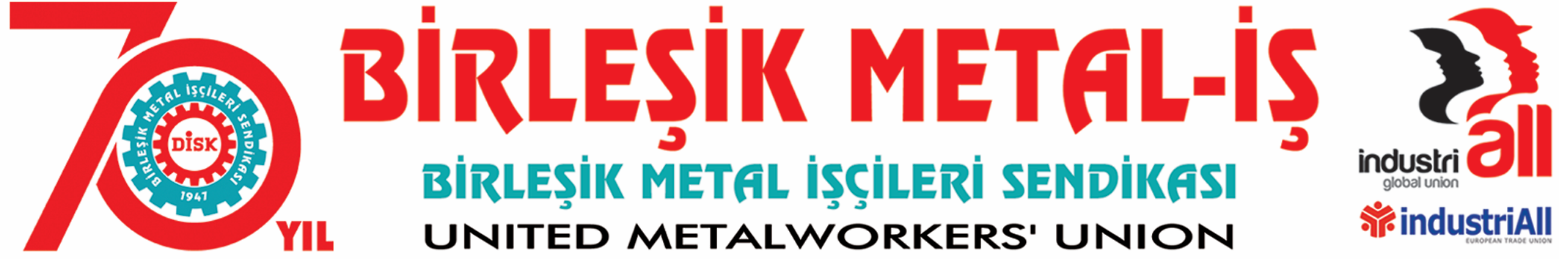 BASIN BÜLTENİ
18.12.2017DİSK Birleşik Metal-İş KARABÜK’te… DİSK Birleşik Metal İş Sendikası Karabük’te ilk örgütlenmesini yaptı… Karabük Organize Sanayi Bölgesinde faaliyet gösteren  UMER Haddecilikte çalışan işçileri örgütlenme çalışmaları sonucunda; Yasaların öngördüğü yeterli çoğunluktaki işçinin Sendikamıza üye olması üzerine Sendikamız, Çalışma Bakanlığı’na yetki tespiti için gerekli başvuruyu yaptı. Yaptığımız başvuru sonucunda çoğunluk tespiti Sendikamız lehine sonuçlandı.  Çalışma ve Sosyal Güvenlik Bakanlığı 8 Aralık 2017de Umer Haddecilik’te toplu sözleşme yapmaya yetkili sendika olarak Birleşik Metal-İş Sendikası’nın yetki tespitinden elimize ulaştı…Genel Başkanımız Adnan SERDAROĞLU ve Kocaeli Şube yöneticilerimizin katılımıyla 20 Aralık ÇARŞAMBA günü KARABÜK’te Umer Haddecilik’te yaşanan gelişmeler Ve emeğin güncel sorunları hakkında bilgilendirme amaçlı BASIN TOPLANTISINADAVETLİSİNİZ!Tarih: 20 ARALIK 2017Yer: KENT Cafe & RestaurantAdres: Şirinevler Mah. Peyami Sefa Cad. No: 27/A KARABÜKSaat: 14.00BİRLEŞİK METAL-İŞ SENDİKASI
Genel Yönetim Kurulu